Publishing and printing activities Serial publications, 2017 - Papers (newspapers), magazines and other serials -  	      1 600 serial publications were published in the Republic of Serbia in 2017, presenting the decrease of 10.0% relative to 2016.Out of total number of issued serials, 80% related to magazines, 15% to papers (newspapers), 4% to other serial publications, while 1% encompassed unrelated papers with interesting contents and collected works.All serial publications are classified by divisions, according to Universal Decimal Classification (UDC) that presents the developed international classification system, applicable to overall knowledge, regardless of its form.The greatest part of issued serial publications by UDC is from the divisions of social and applied sciences, by 28%, from the divisions of art and linguistics, by 10%.  The smallest number of issued serials is from the divisions of philosophy (2%), religion (3%), archaeology with geography, biography and history (5%), natural sciences (6%) and miscellaneous (7%).   1. Serials (periodicals), by type, field (according to UDC) and publisher’s headquarters, 2017_______________1) Total number of serials includes also the publications printed in the Republic of Serbia, by the publishers seated abroad. Statistics of serial publications activities is aimed at compiling data on papers, magazines and other serial publications (periodicals) issued in our country and put at public disposal, in accordance with the most important bibliographic features, on the basis of which it is possible to study the phenomena and trends of publishing and printing activities. Pursuant to the methodology of the National Library of Serbia, apart from the papers and magazines, group of serials also covers collected works, unrelated papers with interesting contents, and other serial publications.The basic material for obtaining the data from this division is extracted from the mutual Serbian catalogue COBISSNBS base, with the support of the National Library of Serbia.         Total number of books includes all books and brochures printed in the Republic of Serbia, and among the publishers are also those from abroad (separately presented). The data on serial publications (periodicals) within the division of publishing and printing activities on the territory of the Republic of Serbia are compiled through regular annual surveys ”Annual statistical list of papers (newspapers)” and “Annual statistical list of magazines”. Papers (newspapers) are serials that are published in the country and issued for public disposal, primarily providing information on current events of social and political sciences, literature, sport, etc. processed in popular way. Magazine is a serial that is issued always under the same title, in more or less regular time intervals and for undefined period of time, dealing with the issues of general interest or of special ones (politics, culture, health, science, etc.). 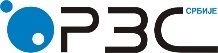 Statistical Office of the Republic of SerbiaISSN 0353-9555STATISTICAL RELEASESTATISTICAL RELEASEDD40Number 306 – Year LXVIII, 16/11/2018Number 306 – Year LXVIII, 16/11/2018Culture statisticsCulture statisticsSERB306 DD40 161118Magazines Papers (newspapers)Type of publicationType of publicationField of publicationTotal1)Republic of SerbiaRepublic of SerbiaRepublic of SerbiaRepublic of SerbiaRepublic of SerbiaRepublic of SerbiaRepublic of SerbiaAbroadType of publicationType of publicationField of publicationTotal1)Srbija – severSrbija – severSrbija – severSrbija – jugSrbija – jugSrbija – jugSrbija – jugAbroadType of publicationType of publicationField of publicationTotal1)allBeo-gradski regionRegion Vojvo-dine allRegion Šumadije i Zapadne SrbijeRegion Južne i Istočne SrbijeRegion Kosovo i MetohijaAbroadTotalTotal16001268851417327153158165MagazinesMagazines12781014699315260112133154Miscellaneous86713338149231Philosophy, psychology3127198422--Religion, theology39261791376--Social sciences (general)3622952286764213763Natural sciences7644377329212-Applied sciences, medicine, engineering355294198966127331-Art13111468461789--Linguistics, philology and literature1349162294322201-Archaeology, geography, biographies, history6452371512732-Collected works Collected works Collected works 1---11---Linguistics, philology and literature1---11---Papers/ Newspapers Papers/ Newspapers Papers/ Newspapers 241178988062382311Miscellaneous12116511---Philosophy, psychology111------Religion, theology8853-----Social sciences (general)13482453751321811Natural sciences222------Applied sciences, medicine, engineering2824168413--Art42391920321--Linguistics, philology and literature13114722---Archaeology, geography, biographies, historyArchaeology, geography, biographies, history1---1-1--Unrelated papers with interesting contentsUnrelated papers with interesting contentsUnrelated papers with interesting contents888------MiscellaneousMiscellaneous111------Social sciences (general)Social sciences (general)555------Applied sciences, medicine, engineering222------Other serial publicationsOther serial publicationsOther serial publications72684622422--Miscellaneous1515105-----Religion, theology4422-----Social sciences (general)24222112-2--Natural sciences444------Applied sciences, medicine, engineering8826-----Art13126611---Linguistics, philology and literature22-2-----Archaeology, geography, biographies, history211-11---Contact:  vesna.jasovic_surlan@stat.gov.rs   phone: +381 11 2412922  ext. 284Published and printed by: Statistical Office of the Republic of Serbia, 11 050 Belgrade, Milana Rakića 5, Phone: +381 11 2412922 (telephone exchange) ● Fax: +381 11 2411260 ● www.stat.gov.rs  Responsible: Dr Miladin Kovacevic, DirectorCirculation: 20 ● Issued annually